Consentimento para participar na pesquisaVocê está sendo convidado a participar em uma pesquisa. Antes de concordar, primeiro, você receberá um resumo da pesquisa. Neste resumo conterá informações importantes para ajudá-lo(a) a entender os motivos do por que você deve ou não participar da pesquisa.  Após a apresentação do resumo, a equipe de pesquisa fornecerá mais detalhes sobre a pesquisa, que são:os propósitos, procedimentos e a duração da pesquisa;quaisquer procedimentos experimentais;quaisquer riscos, desconfortos e benefícios razoavelmente previsíveis da pesquisa;quaisquer procedimentos ou tratamentos alternativos benéficos; ecomo será a mantida a confidencialidade.Quando aplicável, a equipe de pesquisa também deve informá-lo(a) sobre:qualquer compensação ou tratamento médico disponível se ocorrer alguma lesão;a possibilidade de riscos imprevisíveis;as circunstâncias em que o pesquisador pode interromper sua participação;qualquer custo adicional;o que acontece se você decidir interromper sua participação;quando será informado(a) sobre novas descobertas que podem influenciar a sua vontade de continuar; e quantas pessoas participarão da pesquisa.Para ensaios clínicos: Um material descritivo do ensaio clínico estará disponível em www.ClinicalTrials.gov, conforme exigido pela lei dos EUA. Este site não incluirá informações que possam identificá-lo(a). No máximo, o site terá um resumo dos resultados. Você poderá acessar esse site a qualquer momento.Se você aceitar participar, você receberá uma cópia assinada deste documento e do resumo escrito da pesquisa. Você pode entrar em contato com (nome)       no telefone (telefone)      sempre que tiver alguma dúvida sobre a pesquisa.Você pode entrar em contato com (nome)       no telefone (telefone)       se houver alguma dúvida sobre os seus direitos com relação ao tema da pesquisa ou o que fazer se for ferido(a).A sua participação nesta pesquisa é voluntária, e você não será penalizado(a) ou perderá os benefícios se se recusar a participar ou decidir parar.Assinando este documento, significa que a pesquisa, incluindo as informações acima, fora descrita de forma oral e que você aceitou participar de forma voluntária.________________________________________ 		____________Assinatura do participante 		  				Data/Hora________________________________________		____________Assinatura do intérprete/testemunha			 		Data/HoraPesquisador Principal:      
Nº da solicitação.:      Título da pesquisa:      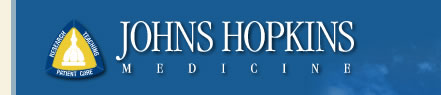 